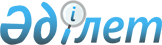 "Қазақстан Республикасының Ұлттық қорынан 2015 жылға арналған нысаналы трансферт бөлу туралы" Қазақстан Республикасының Президенті Жарлығының жобасы туралыҚазақстан Республикасы Үкіметінің 2014 жылғы 15 қарашадағы № 1201 қаулысы      Қазақстан Республикасының Үкіметі ҚАУЛЫ ЕТЕДІ:

      «Қазақстан Республикасының Ұлттық қорынан 2015 жылға арналған нысаналы трансферт бөлу туралы» Қазақстан Республикасының Президенті Жарлығының жобасы Қазақстан Республикасы Президентінің қарауына енгізілсін.      Қазақстан Республикасының

      Премьер-Министрі                                    К. Мәсімов Қазақстан Республикасының Ұлттық қорынан 2015 жылға арналған

нысаналы трансферт бөлу туралы      ҚАУЛЫ ЕТЕМІН:

      1. Қазақстан Республикасының Ұлттық қорынан 2015 жылға арналған республикалық бюджетке:

      1) мына:

      68 (алпыс сегіз) миллиард 500 (бес жүз) миллион теңге сомасына «Ұлттық индустриялық мұнай-химия технопаркі» арнайы экономикалық аймағының;

      12 (он екі) миллиард 500 (бес жүз) миллион теңге сомасына «Қорғас-Шығыс қақпасы» арнайы экономикалық аймағының аумақтарында инфрақұрылым объектілерін салу үшін «Самұрық-Қазына» ұлттық әл-ауқат қоры» акционерлік қоғамының жарғылық капиталын ұлғайтуға 81 (сексен бір) миллиард теңге;

      2) банк секторын сауықтыру үшін «Проблемалық кредиттер қоры» акционерлік қоғамының жарғылық капиталын ұлғайтуға 250 (екі жүз елу) миллиард теңге;

      3) Астана қаласы әуежайының жаңа терминалын салу және ұшып көтерілу-қону жолағын реконструкциялау үшін «Астана халықаралық әуежайы» акционерлік қоғамының жарғылық капиталын ұлғайтуға 29 (жиырма тоғыз) миллиард теңге мөлшерінде нысаналы трансферт бөлінсін.

      2. Осы Жарлық қол қойылған күнінен бастап қолданысқа енгізіледі.      Қазақстан Республикасының

      Президенті                                         Н.Назарбаев
					© 2012. Қазақстан Республикасы Әділет министрлігінің «Қазақстан Республикасының Заңнама және құқықтық ақпарат институты» ШЖҚ РМК
				